      15 ноября 2023  года УИПП Бейсекеевой З.Р.  в рамках  кампании «Детство без жестокости и  насилия»  среди учащихся  начальных классов  прошла познавательная игра на знание прав детей.  В ходе игры  учащиеся отвечали  на вопросы, касающиеся прав детей. Им были предложены различные ситуации, в которых ребята должны были найти правильное решение. В конце игры   была организована  фотосессия  с аниматором, который  украсил мероприятие,  подарив ребятам море положительных эмоций.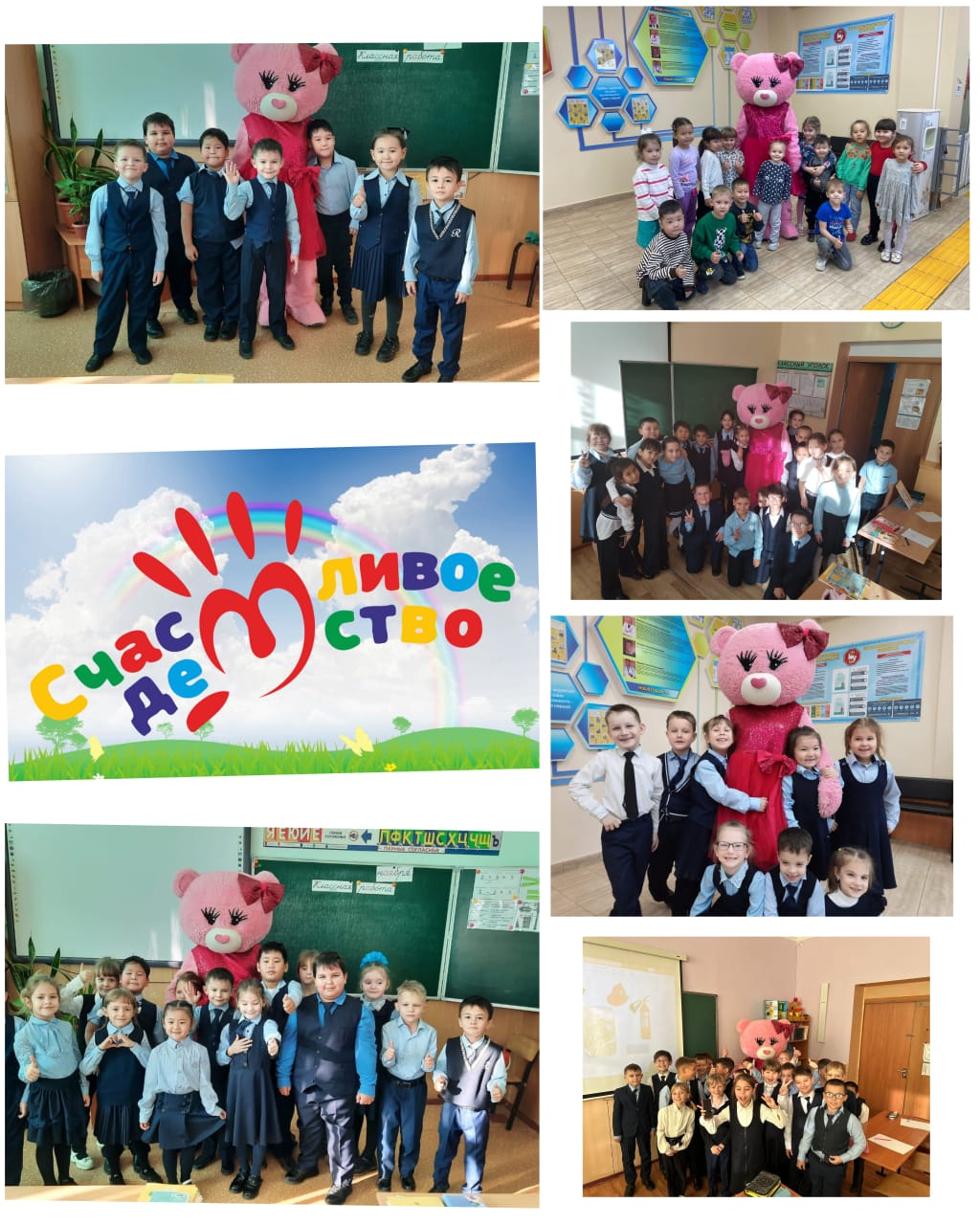 